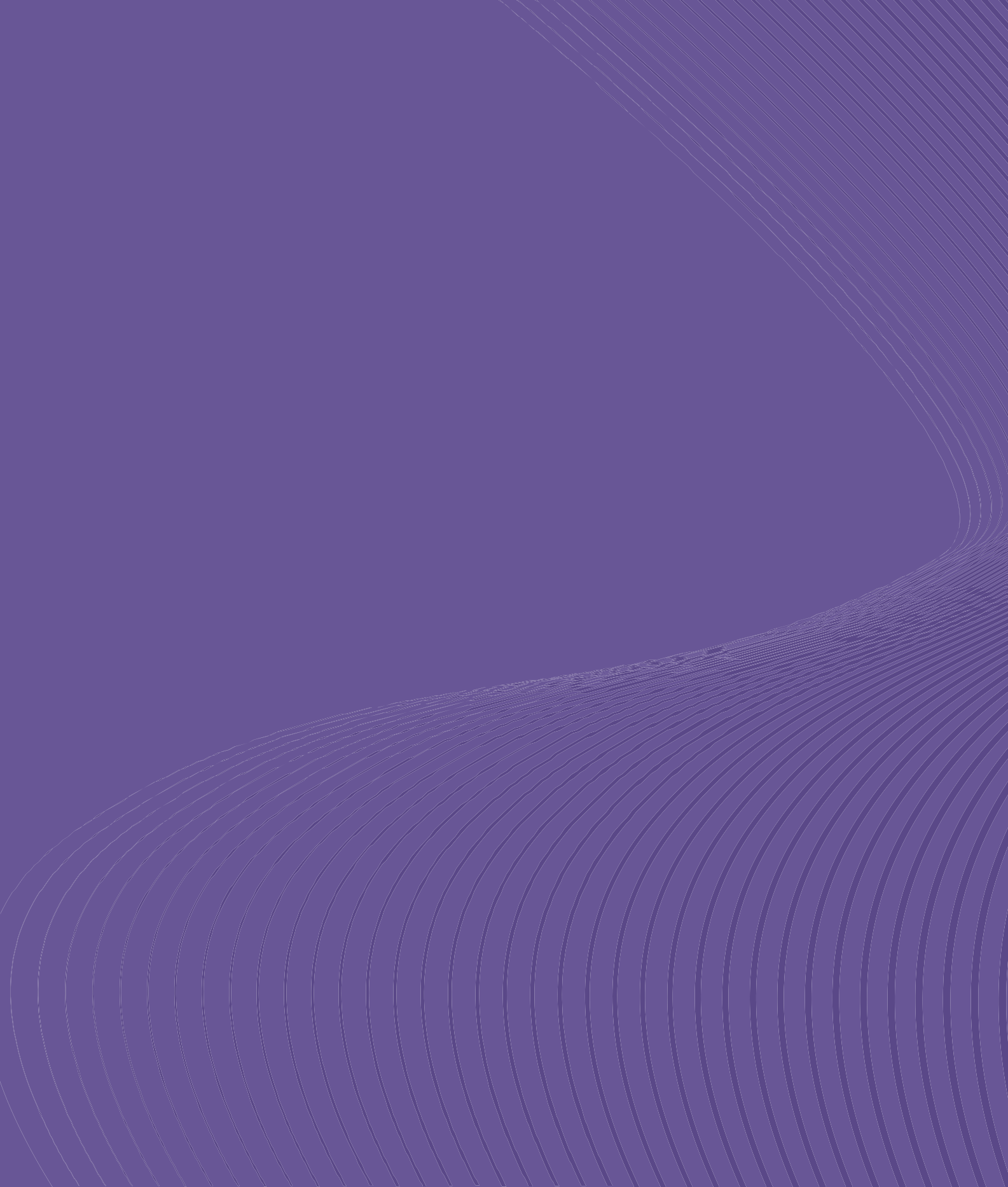 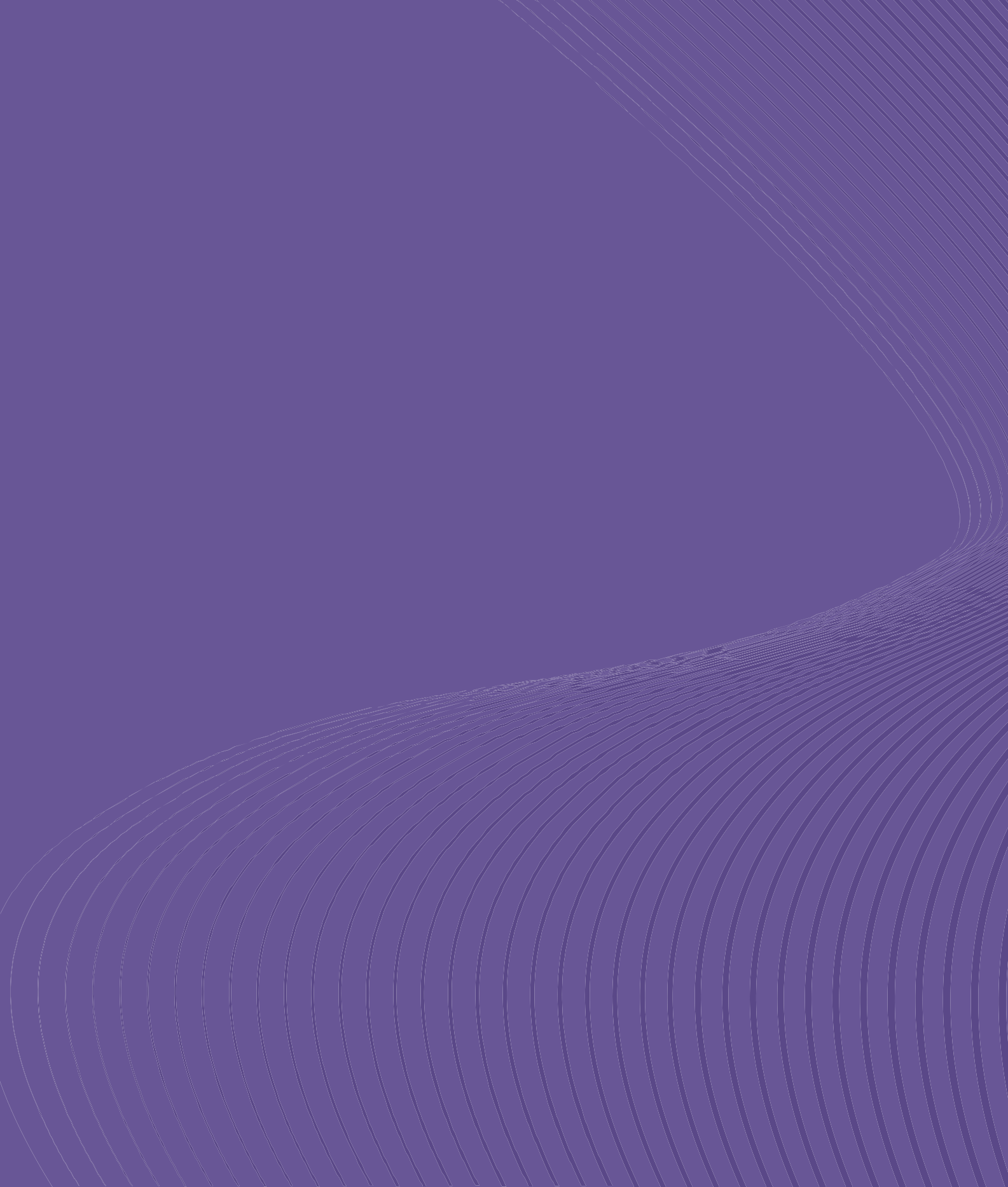 RESPONSE FORM
A consultation by Universities UK with employers on the indicative outcomes of the valuationCLOSING DATE: 24 MAY 2021	REPLY TO: PENSIONS@UNIVERSITIESUK.AC.UKMAKING YOUR RESPONSE TO THE CONSULTATION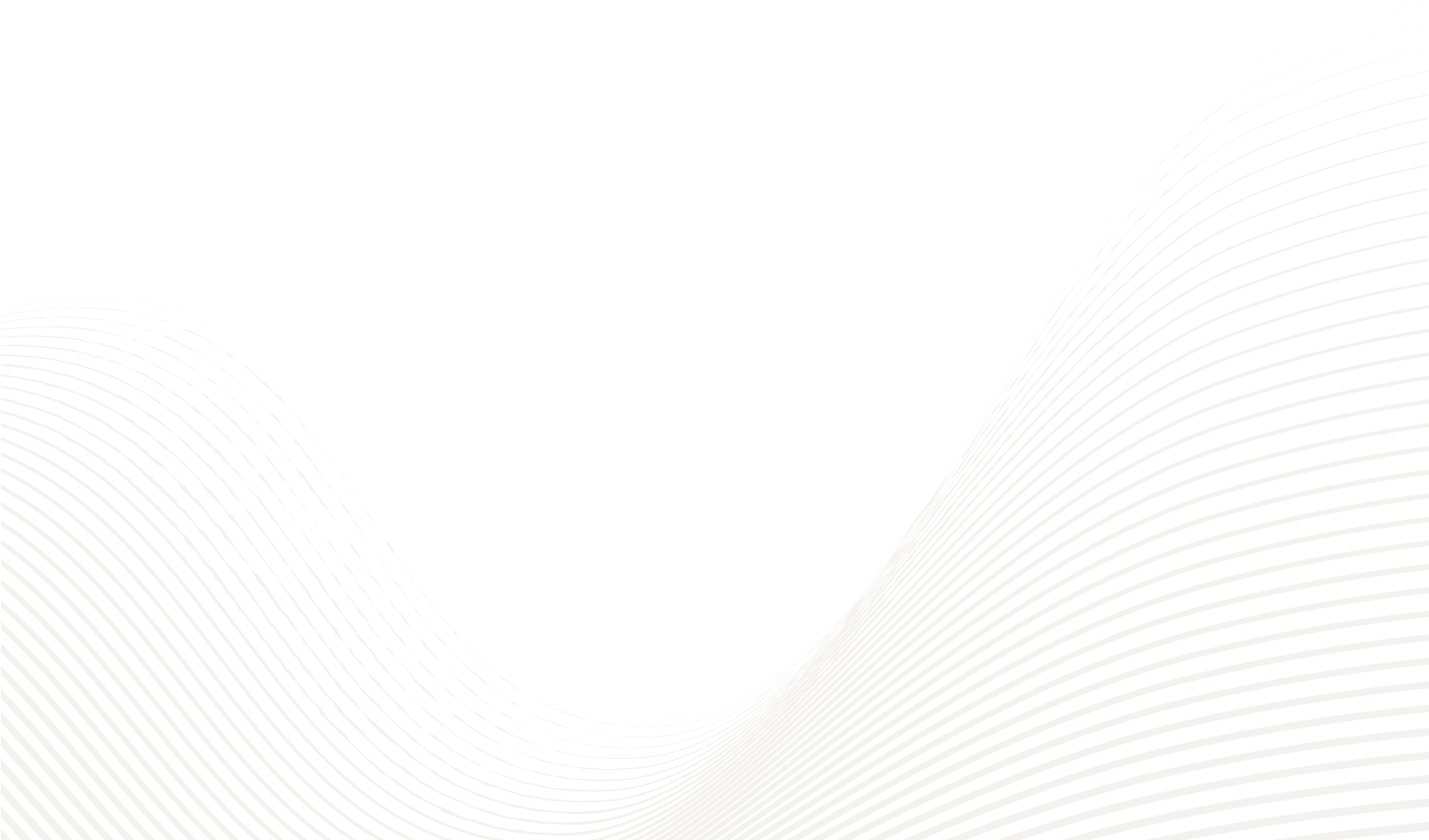 We welcome responses to this consultation from each and every one of the  scheme’s participating employers.We are keen to have the widest possible range of views and perspectives ahead of    the next steps of the 2020 valuation.Through this consultation we are formally seeking views and direction from  employers on some key questions, particularly on:Covenant support measuresContributionsFuture benefit structuresAddressing the high opt-out rate and flexibilitiesGovernanceUUK’s Alternative ApproachThis template form is optional and can be used for the response from your institution,     you may also want to feedback this information another way.With these views, UUK can then progress the negotiations with the University and  College Union (UCU) within the Joint Negotiating Committee (JNC).Please send the response from your institution to pensions@universitiesuk.ac.uk  by 5pm Monday 24 May 2021.Please send your completed form to: pensions@universitiesuk.ac.uk by Monday 24 May 2021Thank you for taking the time to respond to this consultation.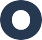 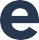 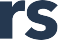 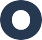 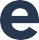 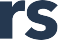 W	www.ussemployers.org.ukE	pensions@universitiesuk.ac.uk T	@USSEmployers